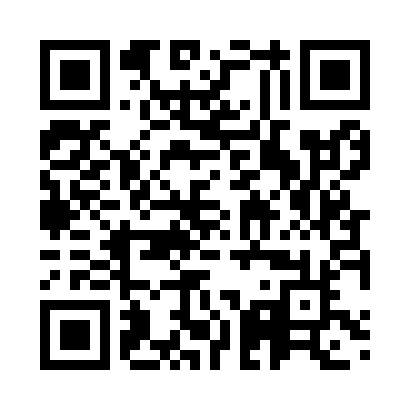 Prayer times for Kotoriba, CroatiaWed 1 May 2024 - Fri 31 May 2024High Latitude Method: NonePrayer Calculation Method: Muslim World LeagueAsar Calculation Method: ShafiPrayer times provided by https://www.salahtimes.comDateDayFajrSunriseDhuhrAsrMaghribIsha1Wed3:365:3812:504:488:029:562Thu3:335:3712:504:488:039:593Fri3:315:3512:504:488:0510:014Sat3:295:3412:494:498:0610:035Sun3:265:3212:494:498:0710:056Mon3:245:3112:494:508:0910:077Tue3:225:2912:494:508:1010:098Wed3:195:2812:494:518:1110:119Thu3:175:2712:494:518:1210:1310Fri3:155:2512:494:528:1410:1511Sat3:125:2412:494:528:1510:1712Sun3:105:2312:494:538:1610:2013Mon3:085:2112:494:538:1710:2214Tue3:055:2012:494:538:1910:2415Wed3:035:1912:494:548:2010:2616Thu3:015:1812:494:548:2110:2817Fri2:595:1712:494:558:2210:3018Sat2:575:1612:494:558:2310:3219Sun2:545:1512:494:568:2410:3420Mon2:525:1412:494:568:2610:3621Tue2:505:1312:494:568:2710:3922Wed2:485:1212:494:578:2810:4123Thu2:465:1112:504:578:2910:4324Fri2:445:1012:504:588:3010:4525Sat2:425:0912:504:588:3110:4726Sun2:405:0812:504:588:3210:4927Mon2:385:0712:504:598:3310:5028Tue2:365:0712:504:598:3410:5229Wed2:345:0612:505:008:3510:5430Thu2:325:0512:505:008:3610:5631Fri2:315:0512:515:008:3710:58